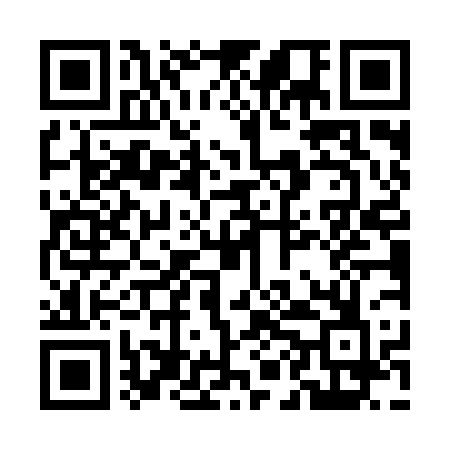 Prayer times for Char Ishwar, BangladeshMon 1 Apr 2024 - Tue 30 Apr 2024High Latitude Method: NonePrayer Calculation Method: University of Islamic SciencesAsar Calculation Method: ShafiPrayer times provided by https://www.salahtimes.comDateDayFajrSunriseDhuhrAsrMaghribIsha1Mon4:335:4811:593:256:117:262Tue4:325:4711:593:256:117:263Wed4:315:4611:583:256:117:274Thu4:305:4511:583:246:127:275Fri4:295:4411:583:246:127:286Sat4:285:4311:583:246:127:287Sun4:275:4211:573:236:137:288Mon4:265:4111:573:236:137:299Tue4:255:4111:573:236:137:2910Wed4:235:4011:563:226:147:3011Thu4:225:3911:563:226:147:3012Fri4:215:3811:563:226:147:3113Sat4:205:3711:563:216:157:3114Sun4:195:3611:553:216:157:3215Mon4:185:3511:553:216:157:3216Tue4:175:3411:553:206:167:3317Wed4:165:3411:553:206:167:3318Thu4:165:3311:553:206:177:3419Fri4:155:3211:543:196:177:3520Sat4:145:3111:543:196:177:3521Sun4:135:3011:543:196:187:3622Mon4:125:3011:543:186:187:3623Tue4:115:2911:543:186:197:3724Wed4:105:2811:533:186:197:3725Thu4:095:2711:533:176:197:3826Fri4:085:2711:533:176:207:3827Sat4:075:2611:533:176:207:3928Sun4:065:2511:533:166:217:4029Mon4:055:2411:533:166:217:4030Tue4:045:2411:523:166:217:41